Eligibility and Enrollment (E&E)Veterans Health Administration (VHA) Enrollment System (VES) 6.2Release Notes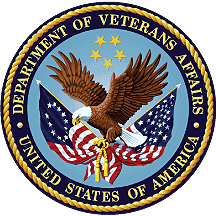 September 2022Department of Veterans Affairs (VA)Office of Information and Technology (OIT)Table of Contents1	Introduction	12	Purpose	23	Audience	24	This Release	24.1	Enhancements and Modifications	24.2	Defects and Fixes	84.3	Known Issues	85	Product Documentation	8List of TablesTable 1: VES 6.2 Enhancements and Modifications	2Table 2: SC% / Ineligible Information Manual Entry Matrix	5Table 3: VES Sustainment Defects and Fixes in VES 6.2	8List of FiguresFigure 1: Edit Eligibility Tab – Ineligible Reason Dropdown	3Figure 2: Overview Tab – Ineligible Reason Field	3Figure 3: Other Ineligibility Section - Ineligible Reason Field	3Figure 4: Ineligible Reason - Other	4Figure 5: Work Item Detail	6Figure 6: Application Received Date Label Example	7IntroductionThe mission of the VA OIT Development, Security, and Operations is to provide benefits to Veterans and their families. In order to meet this overarching goal, OIT is charged with providing high quality, effective and efficient IT services and Operations and Maintenance (O&M) to persons and organizations that provide point-of-care services to our Veterans.The VA’s goals for its Veterans and families include:Make it easier for Veterans and their families to receive the right benefits and meeting their expectations for quality, timeliness and responsiveness.Improve the quality and accessibility of health care, benefits and memorial services while optimizing value.Provide world-class health care delivery, by partnering with each Veteran to create a personalized, proactive strategy to optimize health and well-being, while providing state of the art disease management.Ensure awareness and understanding of the personalized, proactive and patient-driven health care model through education and monitoring.Provide convenient access to information regarding VA health benefits, medical records, health information, expert advice and ongoing support needed to make informed health decisions and successfully implement the Veteran’s personal health plans.Receive timely, high quality, personalized, safe, effective and equitable health care, not dependent upon geography, gender, age, culture, race, or sexual orientation.Strengthen collaborations with communities and organizations, such as the Department of Defense (DoD), Department of Health and Human Services (DHHS), academic affiliates and other service organizations.To assist in meeting these goals, the Eligibility and Enrollment (E&E) program will provide enterprise wide enhancements and sustainment for the following systems/applications:The VHA Enrollment System (VES) is the authoritative system for VA enrollment and Community Care static eligibility determinations.Income Verification Match (IVM)/Enrollment Database (EDB) assists in determining priority grouping for health care eligibility.Veterans Information Systems and Technology Architecture (VistA) Registration, Eligibility & Enrollment (REE) shares information with other VistA applications and enables registration and preliminary eligibility determinations and enrollment at VA Medical Centers (VAMC). VES makes the final eligibility determinations.The Veteran’s On-Line Application (VOA), now referred to as Health Care Application (HCA), enables Veterans to self-enroll in VA health care and is another entry point for records to be added to VES. E&E defines VHA Profiles (VHAP) for which a client (Veteran, Service Member, or beneficiary) is eligible and ties them to the authority for care. Key enhancements to be completed include Pending Eligibility Determination, fixes to the VHA Enrollment System, Date of Death, Internal Controls, Workflow, Veterans Financial Assessment, converting of Military Service Data Sharing (MSDS) to Enterprise Military Information Service (eMIS), Manage Relationships, Veteran Contact Service and support for VES Integrated Veteran Care (IVC) Systems Impact (VES/IVC SI).PurposeThe purpose of this Release Notes document is to announce the release of the VES 6.2. This release, developed in Java technology, contains E&E development and upgrade efforts. This release includes enhancements and defect fixes to support Enrollment System Modernization (ESM), VES/IVC SI and VES Sustainment.AudienceThis document targets users and administrators of VES 6.2 and applies to the changes made between this release and any previous release for this software.This ReleaseVES will be upgraded from Version 6.1.1 to Version 6.2 and hosted by Amazon Web Services. The following sections provide a summary of the enhancements and updates to the existing software and any known issues for VES 6.2.Enhancements and ModificationsTable 1 shows the enhancements and modifications included in the VES 6.2 release as tracked in Atlassian Jira.Table 1: VES 6.2 Enhancements and ModificationsVES v5.18 added a lookup table containing a list of selectable Ineligible Reason Codes and added the Ineligible Reason Code selection field to the Edit Eligibility screen. The Ineligible Reason free text field was still available and, if blank, would be automatically populated with the value of the Ineligible Reason dropdown. With VES v6.2, the Ineligible Reason field label is changed, and usage of the Ineligible Reason free-text field is discontinued and removed from the user interface. All ineligible records will now have a standardized Ineligible Reason from the dropdown assigned. New business rules are implemented for processing Veterans Benefits Administration (VBA) data, entry of Service Connection (SC) data and VHA Profile (VHAP) assignment based on the value of the Ineligible Reason.Under the Edit Eligibility tab, the current “Ineligible Reason” free-text and “Ineligible VARO Decision” fields are removed from the display and the “Ineligible Reason Code” field label is renamed “Ineligible Reason”.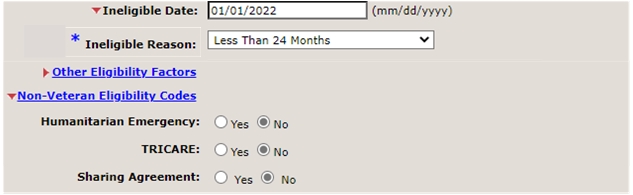 Figure : Edit Eligibility Tab – Ineligible Reason DropdownUnder the Overview tab, the “Ineligible Reason Code” field is renamed “Ineligible Reason” and the “Ineligible Reason” free-text field is removed.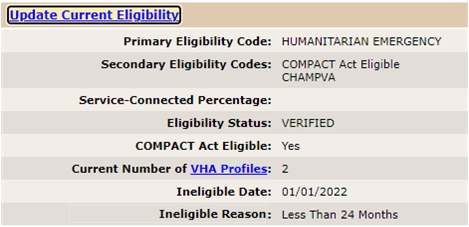 Figure : Overview Tab – Ineligible Reason FieldUnder the Eligibility tab -> Other Ineligibility section, the “Ineligible VARO Decision” field is removed and the “Ineligible Reason” value displayed is the standardized ineligible reason assigned for the person.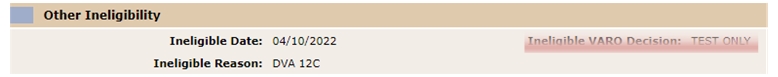 Figure : Other Ineligibility Section - Ineligible Reason FieldUnder the Eligibility History tab -> Other Ineligibility section, the value for the “Ineligible Reason” field maps to the standardized ineligible reason.Records will be seeded with the standardized ineligible reasons.For records with free text but no standardized ineligible reason assigned, the respective standardized ineligible reason value will be assigned based on mapping provided by stakeholders.As a temporary solution for records that cannot be auto-assigned one of the currently identified list of eight ineligible reasons, a new ineligible reason of “other” will be used and will display as greyed out for all users who do not have the “Edit Fugitive Felon Program Reason” capability.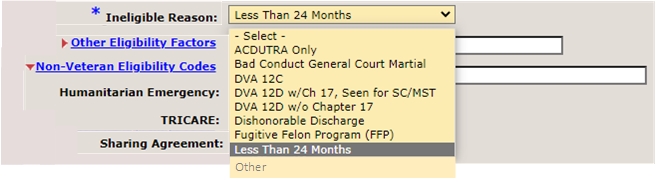 Figure : Ineligible Reason - OtherUpon completion of the record seeding and cleanup, VES will send all records with a standardized Ineligible Reason to correlated VistA sites via the ZIE segment of a Health Level Seven (HL7) ORU/ORF-Z11 message.When a VES user assigns an Ineligible Reason to a record that has one of the six ineligible reasons (Bad Conduct General Court Martial, Dishonorable Discharge, DVA 12D w/o Chapter 17, DVA 12C, Fugitive Felon Program (FFP)) or “ACDUTRA Only”, and the person's record has the Military Sexual Trauma (MST) Indicator set to "Yes", VES will not assign the Secondary Eligibility Code of SPECIAL TX AUTHORITY CARE to the record.Existing records meeting these criteria will be cleaned up to remove the SPECIAL TX AUTHORITY CARE Secondary Eligibility Code.When a VES user selects the “Remove All Rated SC Disabilities” button, VES will allow and accept entering an Ineligible Date and Reason without having to accept changes first, and will clear all data from the following fields:Service Connected: %Effective Date of Combined EvaluationRated SC DisabilitiesReceiving VA Disability CompensationTotal Monthly Check AmountAnnual Check AmountUnemployableThe user interface under the Eligibility tab is updated to enable / disable / display error for manual entries of SC% and Ineligible information based on the below matrix.Sample Error Message: SC% Zero is not valid for bar-to-benefits records and/or when Veteran Indicator is “No”.Table : SC% / Ineligible Information Manual Entry MatrixWhen an Ineligible Date is assigned to a record and an update is received from VBA, any SC data received is ignored and a work item is created.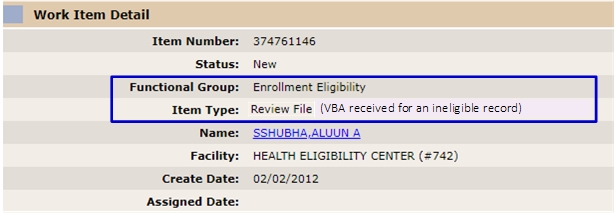 Figure : Work Item DetailWhen a VES user clears the Ineligible Date and Ineligible Reason of “Fugitive Felon Program (FFP)” and saves the record, VES will clear the Ineligible Date and Ineligible Reason and initiate an automatic VBA query request.A new Clinical Evaluation eligibility for MST clinical reminder to be triggered in Computerized Patient Record System (CPRS) is added to VES and will be shared with VistA on the ZEL segment of the HL7 ORU/ORF-Z11 message.The descriptions of the following VHAPs are updated:Veteran Restricted Med BenefitsNon Veteran Other Restricted Med BenefitsIneligibleRestricted Examination OnlyHumanitarianApplicant in ProcessVHAP assignments are updated and VES shares the records with VistA:When a record's Eligibility Status is “Pending” with Pending Reason "Pending Proof of Qualifying Military Service", and the Enrollment Status is either "Pending: Eligibility Status is Unverified" or "Closed Application", VES assigns the Humanitarian VHAP to the record. The rules for placing records in “Not Eligible” are updated:When a VES user tries to enter an Ineligible Date and Ineligible Reason for a record with Eligibility Status of “Pending Verification/Re-verification”, VES displays an error message indicating that an Ineligible record must always be Verified and does not save the changes.When a VES user tries to modify the Eligibility Status to “Pending Verification/Re-verification” on a record that has the Ineligible Date and Ineligible Reason populated, VES displays an error message indicating that the Ineligible record must always be Verified and does not save the changes.When a VOA/HCA update is received on a record that has the Ineligible Date and Ineligible Reason populated, VES rejects the update, creates a work item, and does not set the record to pending or execute any downstream queries or recalculations.With the VES 6.2 rule that all Ineligible records should be in Verified status, the rules that set eligibility status to Pending Verification based on evaluation of military service information from a VOA update or existing data within the Administrative Data Repository (ADR) will not be executed.When a user accepts changes on the Eligibility tab for a record with the Self-Reported Registration Only Reason of “Clinical Evaluation”, Veteran Indicator set to “No” and an Ineligible Date assigned, VES will not display an error message and will save the record.As a continuation of the Housing and Urban Development-Veterans Affairs Supportive Housing (HUD-VASH) workflow introduced to VES in version 6.1, with version 6.2 VES will also be updated to prevent the VES user from assigning the Primary Eligibility Code of "Expanded MH Care Non-Enrollee" to a person who is not eligible.When a VES user attempts to save a record with Primary Eligibility of “Expanded MH Care Non-Enrollee”, and that record also has an Ineligible Date, or if the user attempts to assign Expanded OTH factor to an ineligible record, VES will display an error message informing the user that the Primary Eligibility of “Expanded MH Care Non-Enrollee” is not valid when the Ineligible Date is populated, and not save the record.“Expanded MH Care Non-Enrollee” Primary Eligibility Code will be removed from ineligible records and Eligibility and Enrollment rules will be recalculated.VES will no longer accept an MH OTH Factor received from VistA if there is an Ineligible Date on the VES record.With version 6.2, all instances of the label "Application Date" are updated to display "Application Received Date" on the VES user interface.Enrollment ScreenEnrollment History ScreenOverview ScreenEligibility ScreenEligibility History ScreenEdit Current Eligibility Screen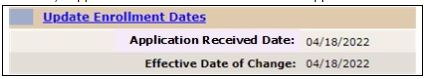 Figure : Application Received Date Label ExampleDefects and FixesTable 3 lists the VES Sustainment defects and fixes and corresponding Jira issue numbers included in VES 6.2.Table 3: VES Sustainment Defects and Fixes in VES 6.2Known IssuesNo known or open issues were identified in this release.Product DocumentationThe following documents apply to this release:VES 6.2 Release Notes are uploaded to the VA Software Document Library.Additional reference documentation related to this release is stored in GitHub.Jira Epic #SummaryVES-12472Standardize List of Ineligible Reasons and Add RulesVES-17490Update Rules for Not Eligible ReasonsVES-22133Change Application Date Field Label on Enrollment TabVES-22326HUD-VASH Phase 2: Update "Expanded MH Care" RuleVES-22398Change VHAP Assigned to Clinical Evaluation SRROVES-22399Change VHAP to Humanitarian for Those Pending Proof of Qualifying Military ServiceVES-22400Update Functionality for Removing All SC-Rated DisabilitiesVES-22401Change Rules for Placing Records in Not EligibleVES-22478Update VHAP DescriptionsSC %Vet IndicatorIneligible DateIneligible ReasonManual Entry of Inel. DateManual Entry of Inel. ReasonManual Entry of SC % = 0 Manual Entry of SC % > 0Display Error upon Accept/Review OR Save RecordRequirement/StatementNULLNYNot Bar-to-benefitsDisallowWhen SC% is NULL, Vet Indicator is No, Ineligible Date exists with a not bar-to-benefits reason, VES user is not allowed to enter SC% of zero.NULLNYBar-to-benefitsDisallowWhen SC% is NULL, Vet Indicator is No, Ineligible Date exists with a bar-to-benefits reason, VES user is not allowed to enter SC% of zero.NULLN (Change to Y)YBar-to-benefitsDisallowWhen SC% is NULL, VES user changes Vet Indicator from No to Yes, Ineligible Date exists with a bar-to-benefits reason, VES user is not allowed to enter SC% of zero.NULLN (Change to Y) VI remains YYNot Bar-to-benefitsAllowSave RecordWhen SC% is NULL, VES user changes Vet Indicator from No to Yes, Ineligible Date exists with a not bar-to-benefits reason, VES user is allowed to enter SC% of zero and save the record.Is = 0YNULLNULLAllowBar-to-benefitsYWhen SC% is zero, Vet Indicator is Yes, Ineligible Date is entered with a bar-to-benefits reason, VES user is not allowed to save the record. An error message will be displayed.Is = 0NNULLNULLAllowBar-to-benefitsYWhen SC% is zero, Vet Indicator is No, Ineligible Date is entered with a bar-to-benefits reason, VES user is not allowed to save the record. An error message will be displayed.Is = 0YNULLNULLAllowNot Bar-to-benefitsSave RecordWhen SC% is zero, Vet Indicator is Yes, Ineligible Date is entered with a not bar-to-benefits reason, VES user is allowed to save the record.Is = 0NNULLNULLAllowNot Bar-to-benefitsYWhen SC% is zero, Vet Indicator is No, Ineligible Date is entered with a not bar-to-benefits reason, VES user is not allowed to save the record. An error message will be displayed.Jira Issue #SummaryVES-17790Defect: The VBA query response is improperly handled.Fix: When a solicited message response is returned with no data on file, the call to the VBA rule is prevented in order to prevent the calculation based on previous verified and pending verification status. The status and reason will be updated, and the flow will be ended.VES-21146Defect: VES modifies IVM test status and Priority Group after eligibility update.Fix: Restricted financial changes when eligibility is updated.VES-23615Defect: Remove references to “HL7_ARCHIVE_TRANSACTION_LOG”.Fix: Permanently removed all references to the archive table.VES-24421Defect: There is a null pointer exception on the 10-10EZ PDF import for VOA.Fix: Added null checks during generation of the 10-10EZ PDF.